附件4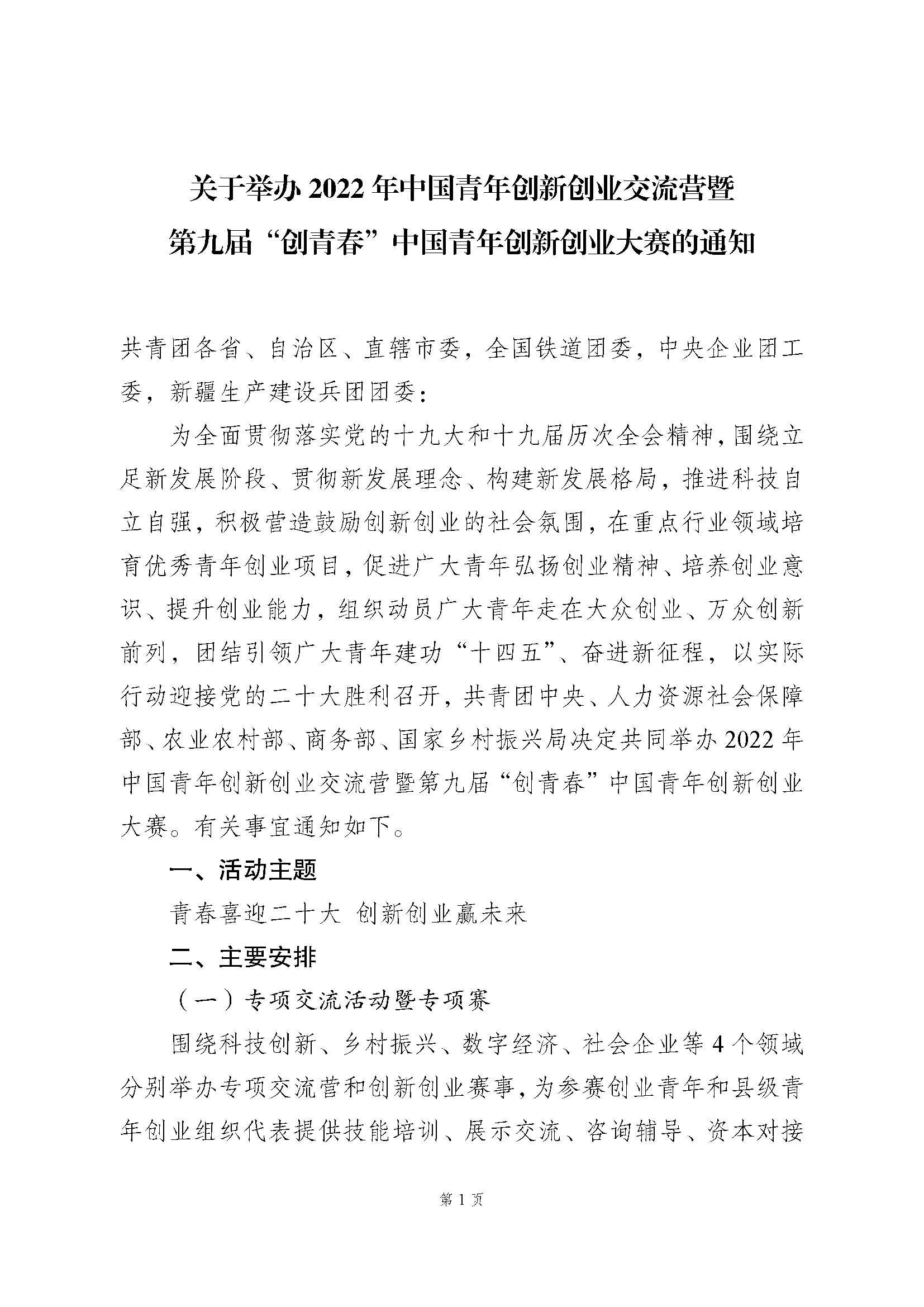 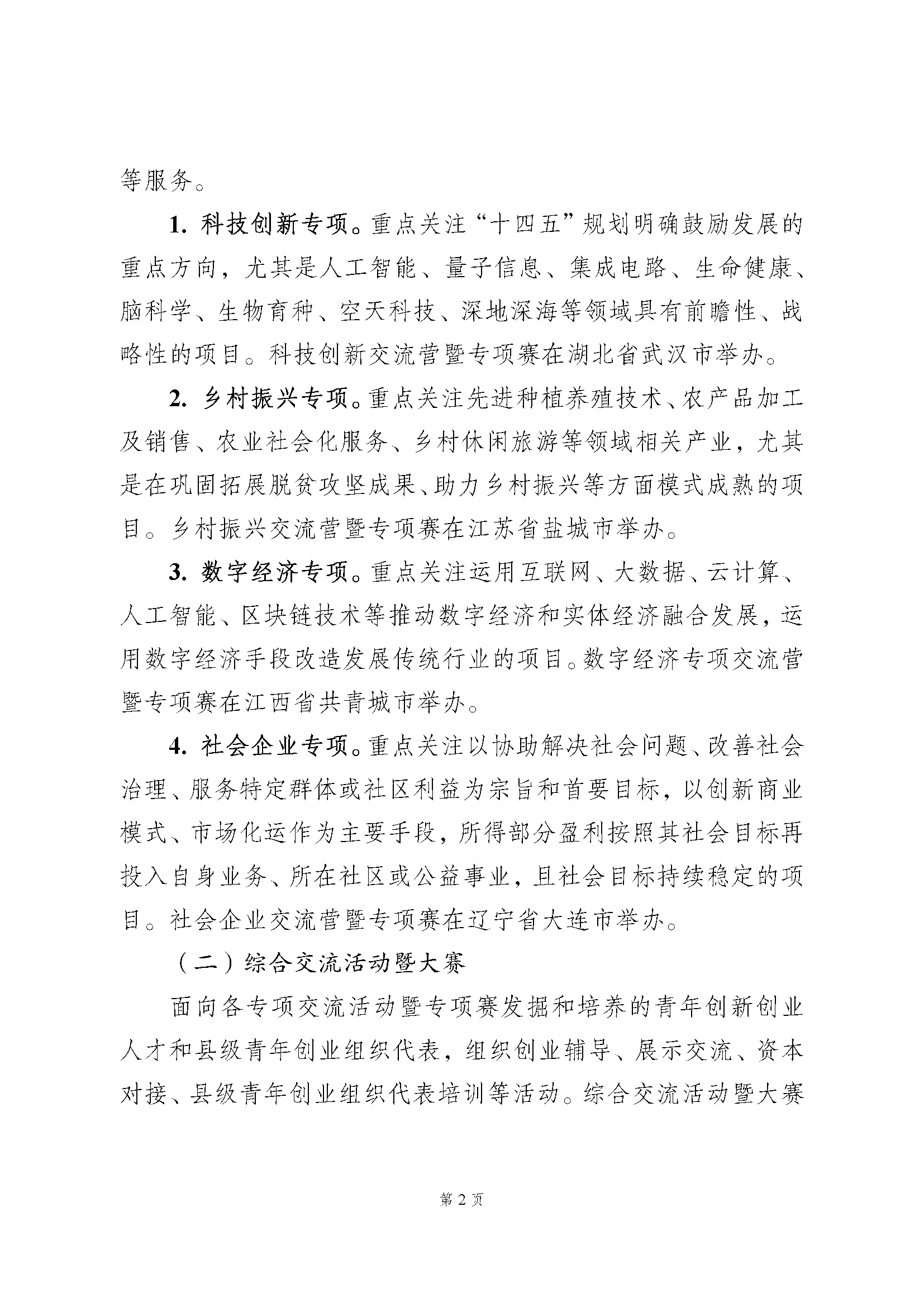 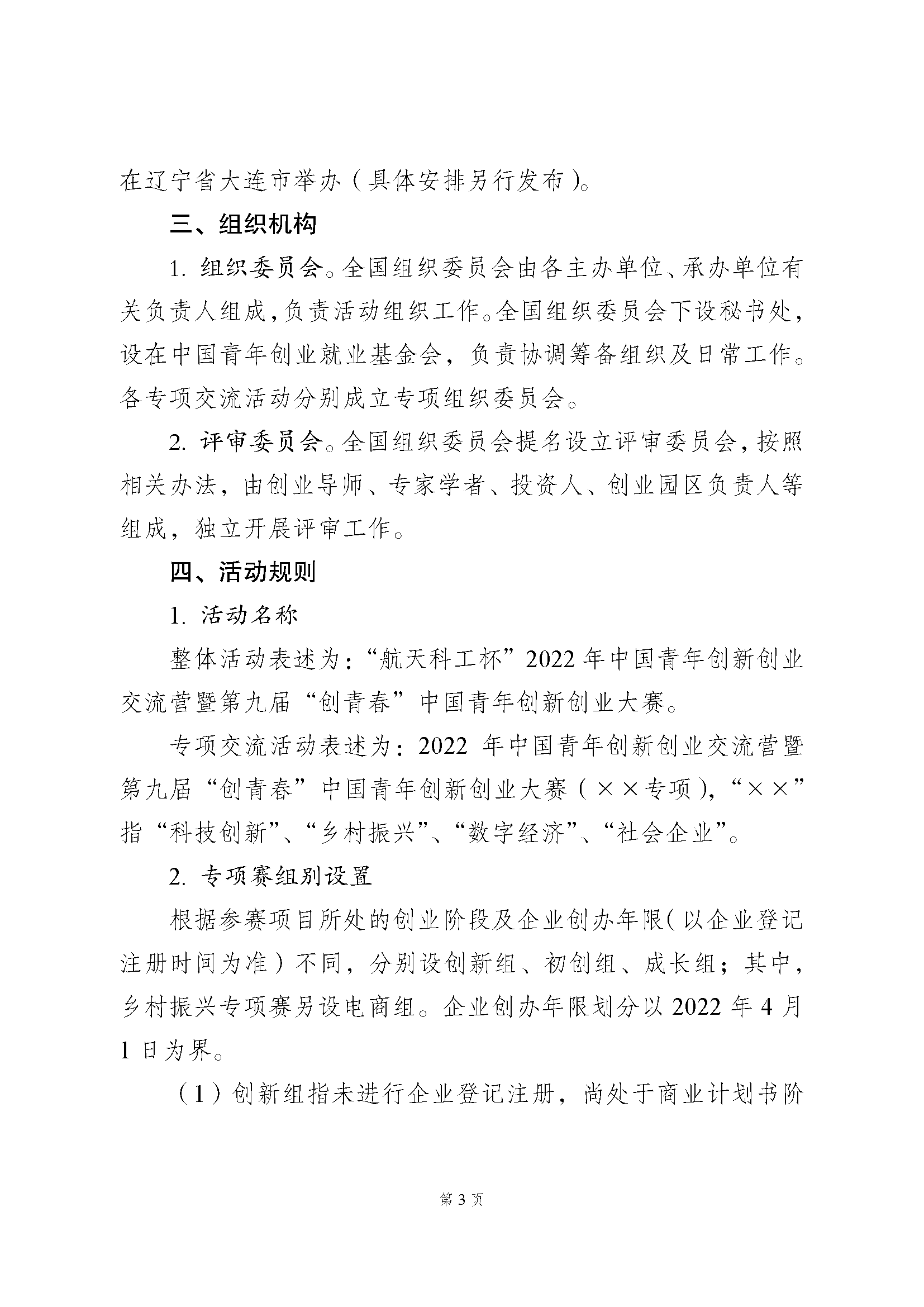 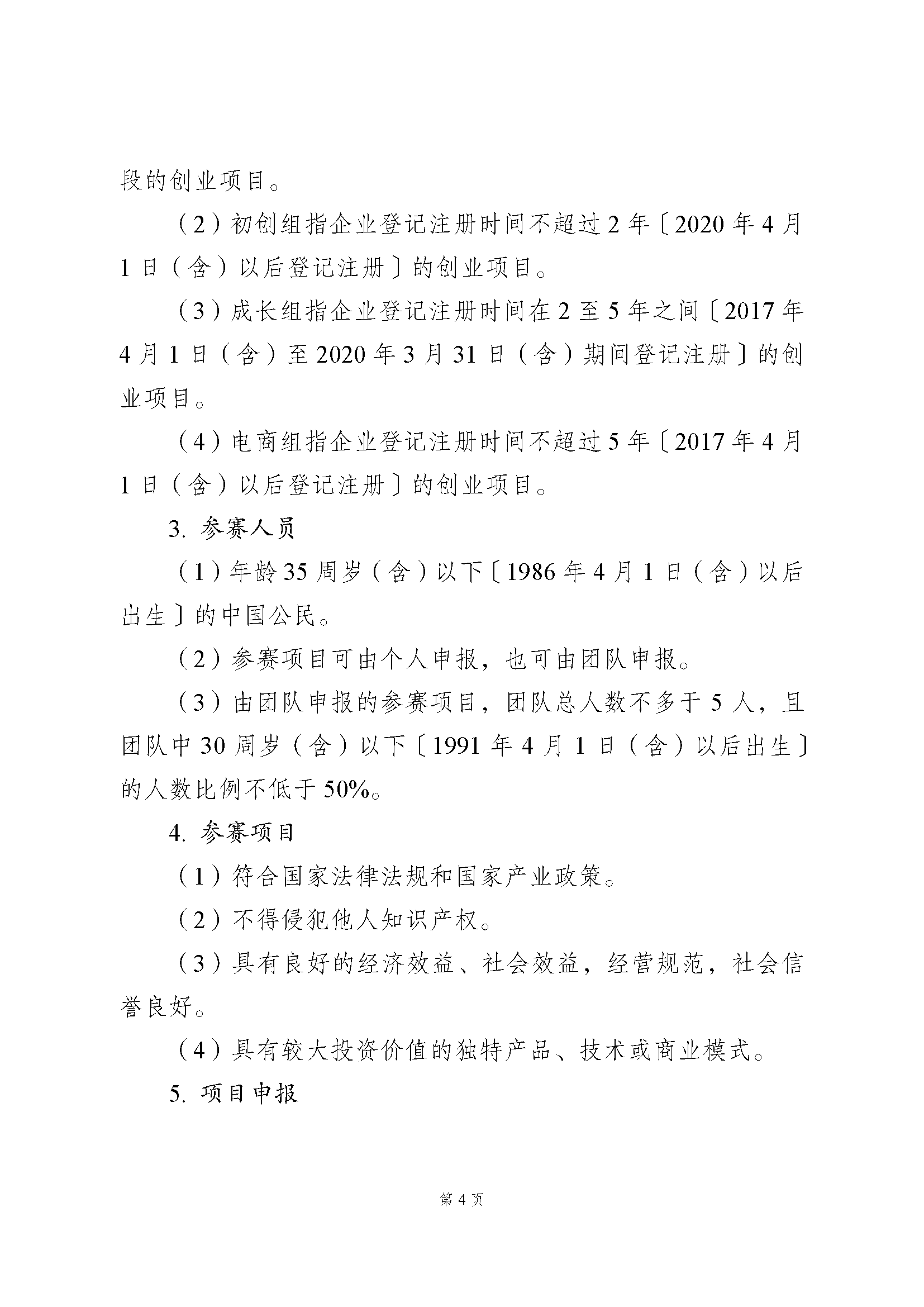 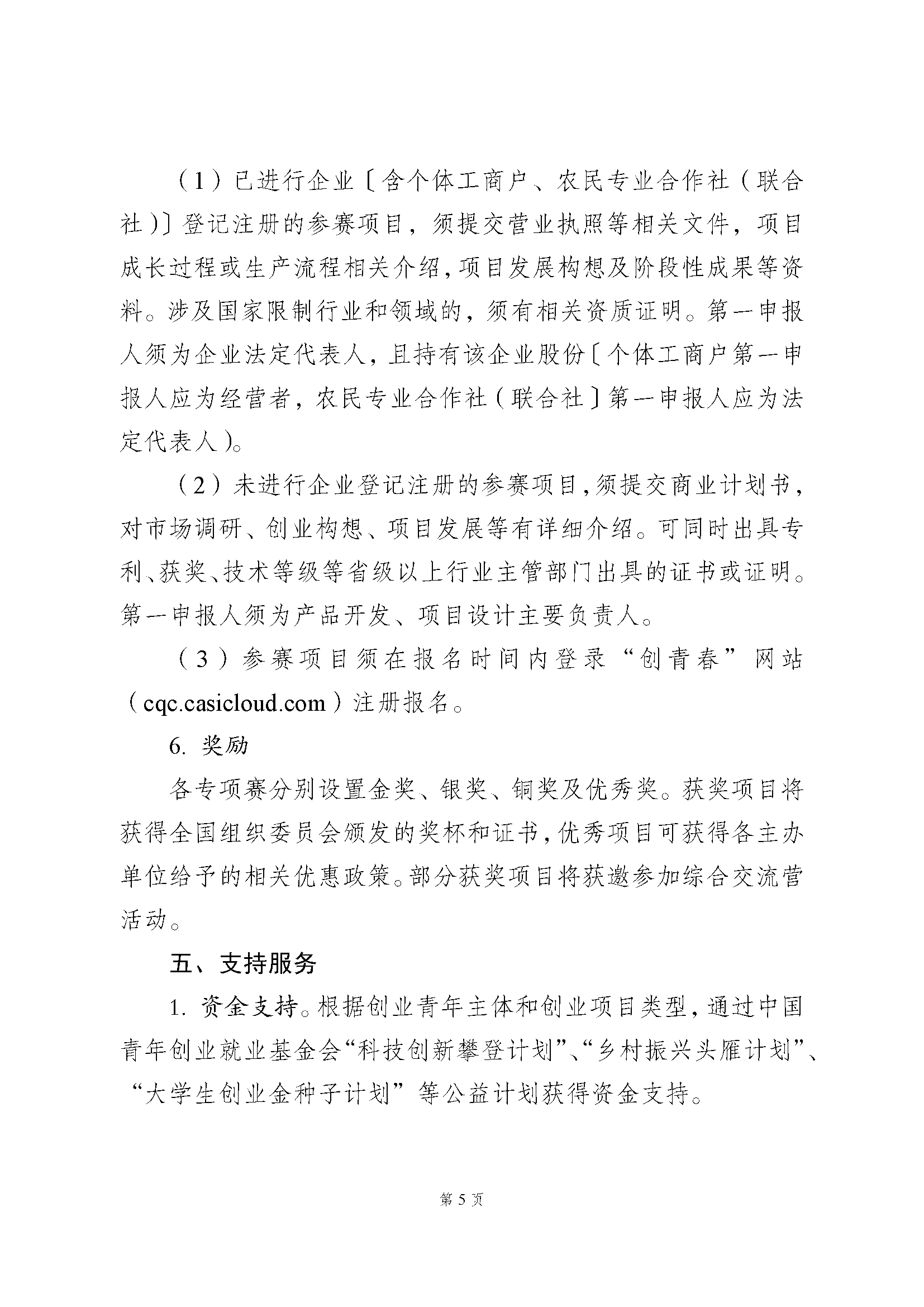 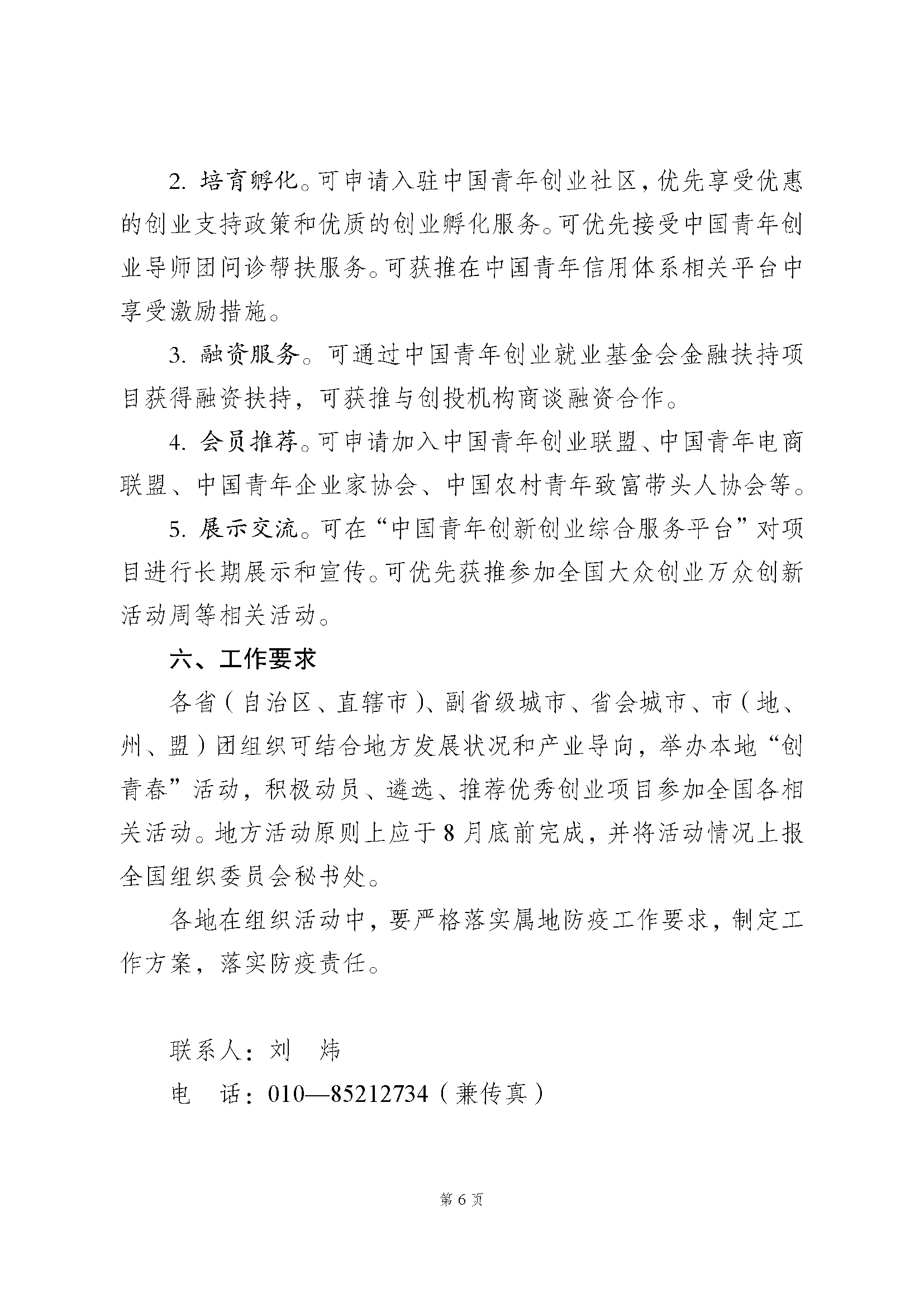 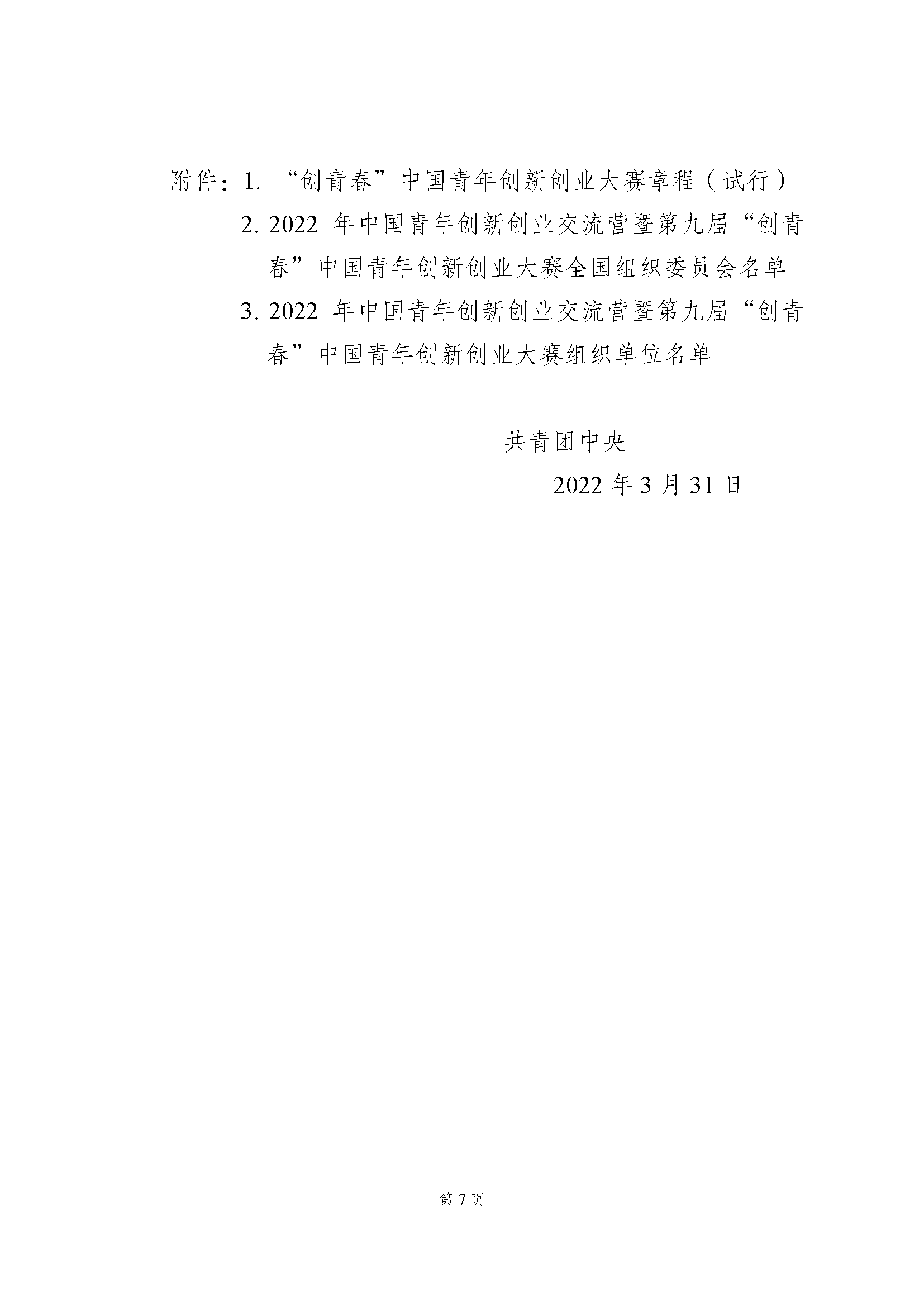 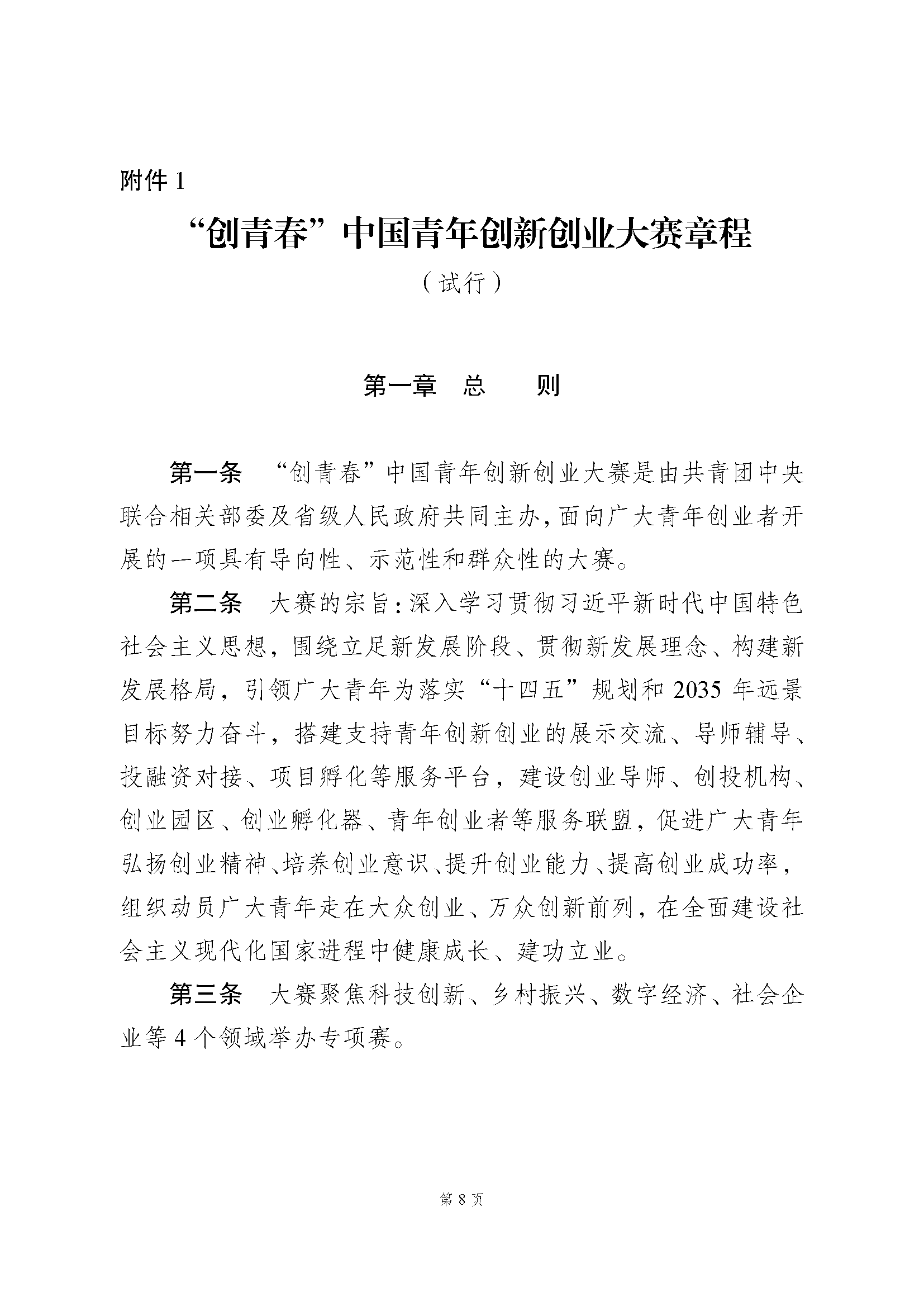 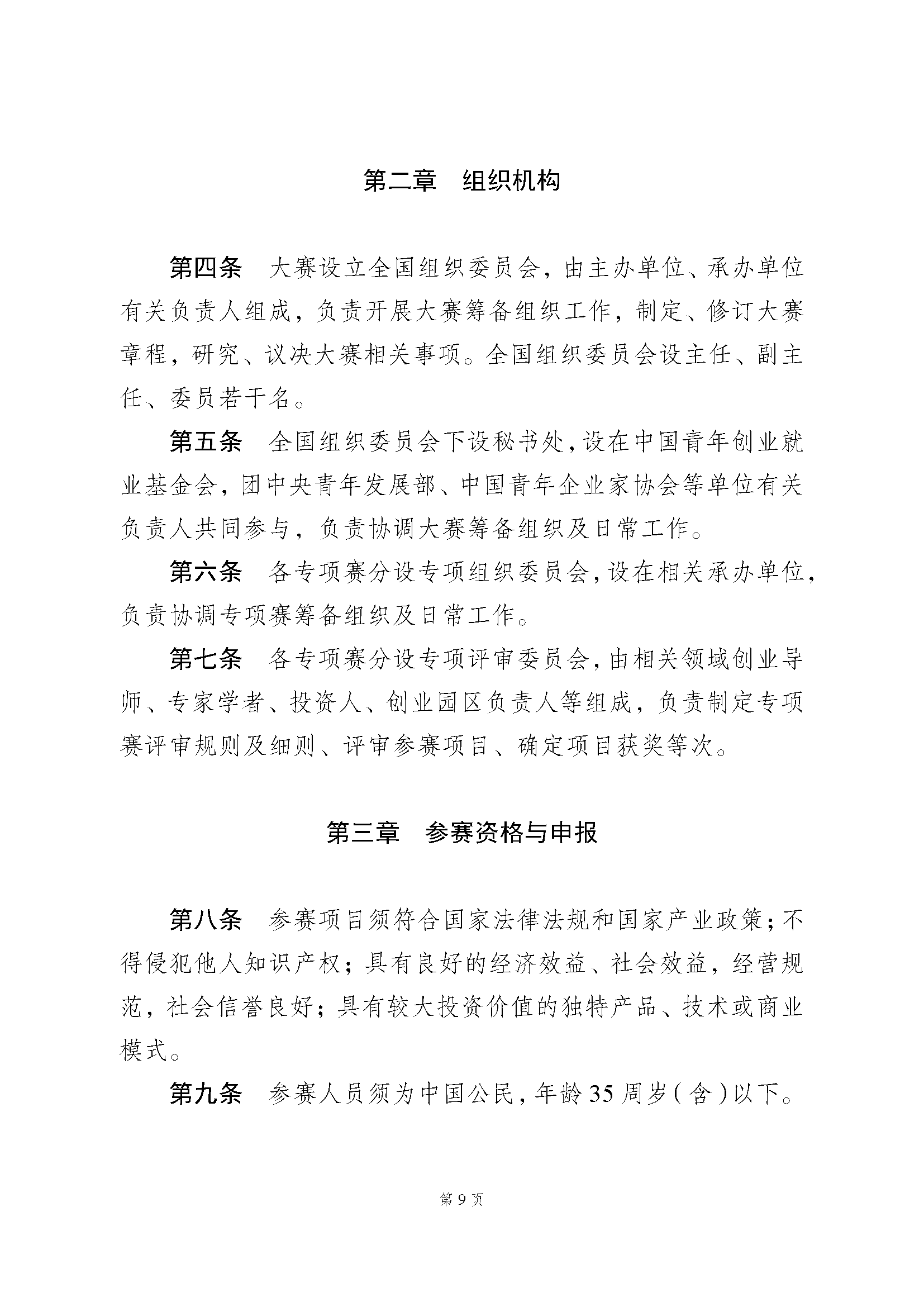 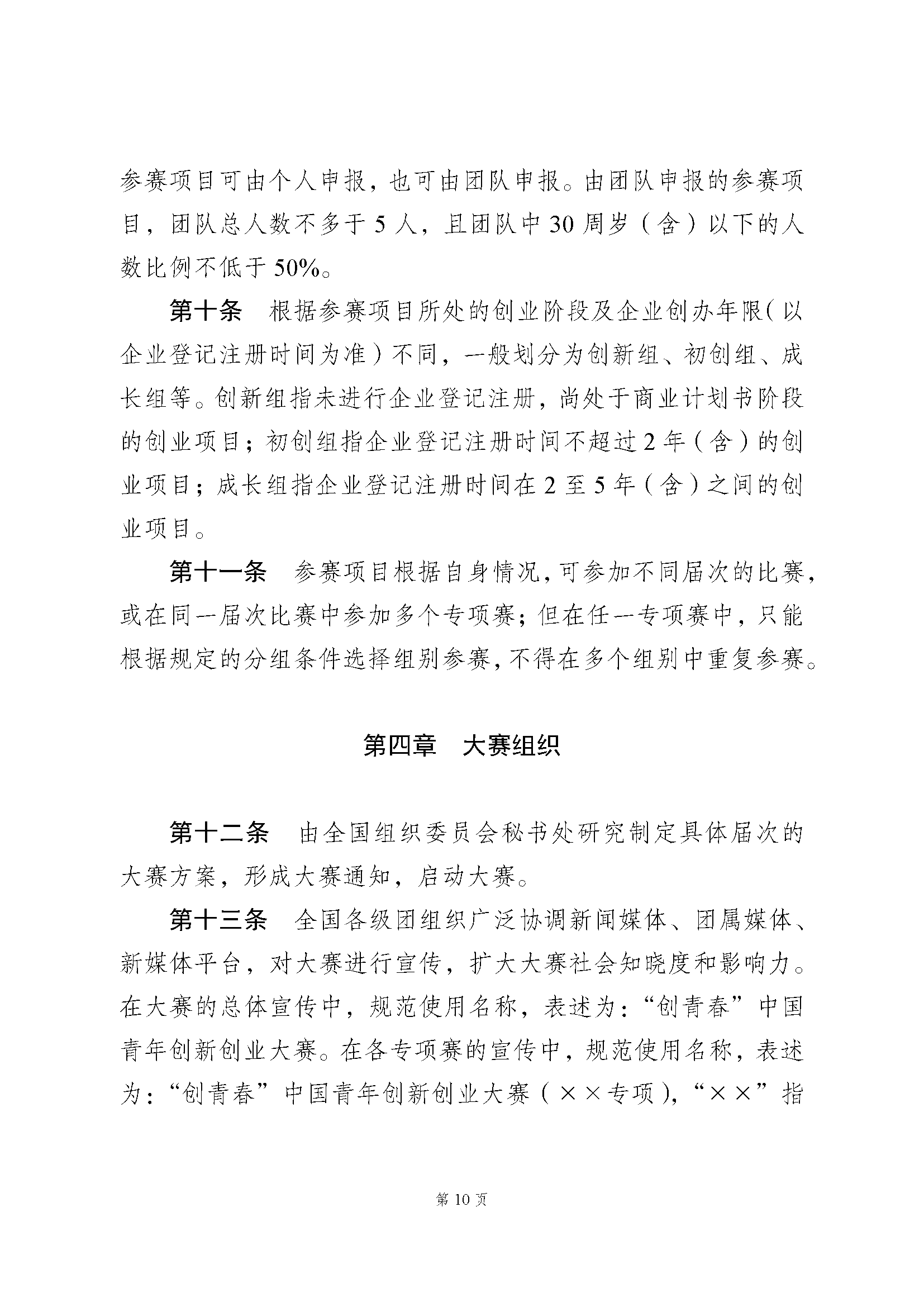 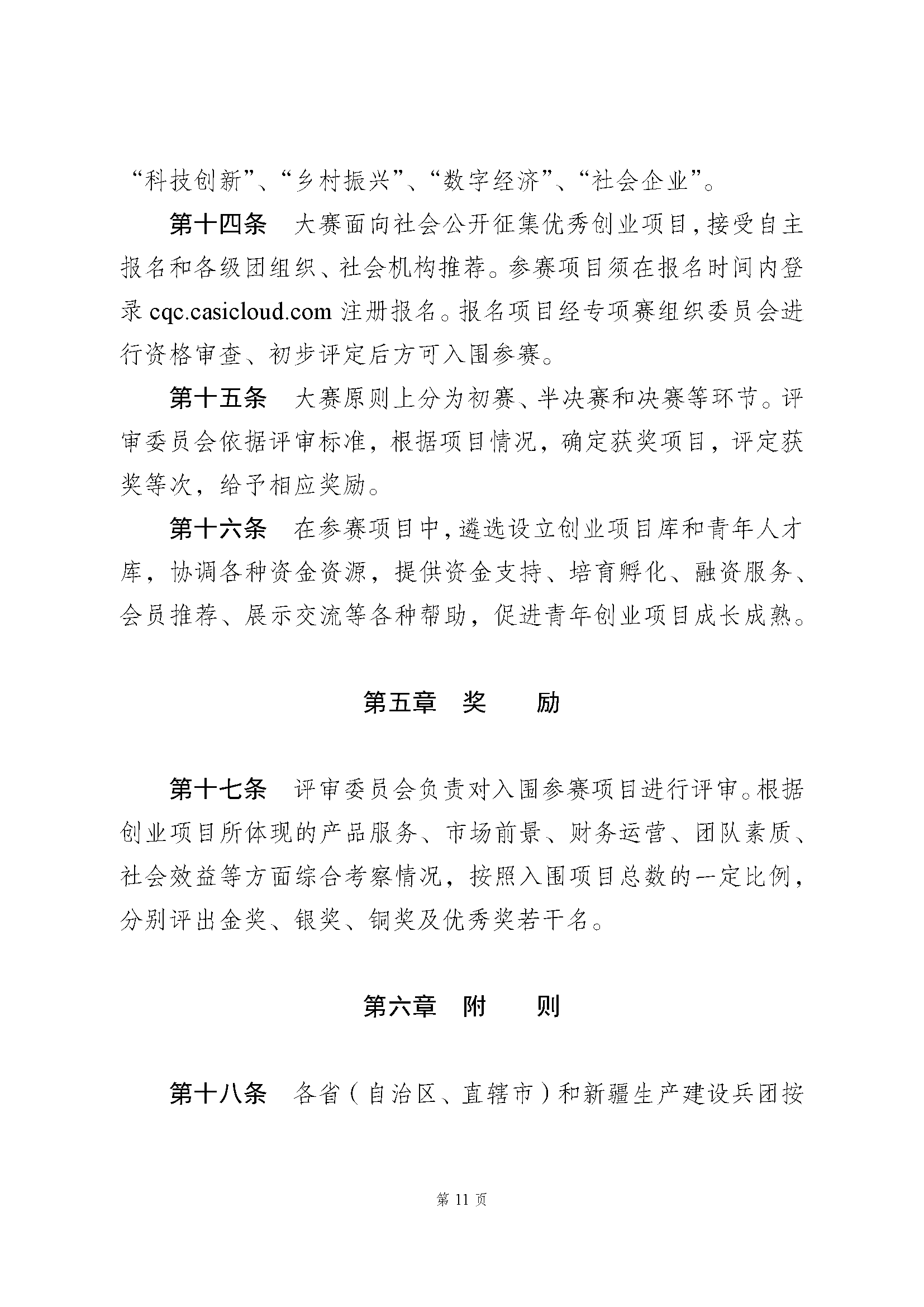 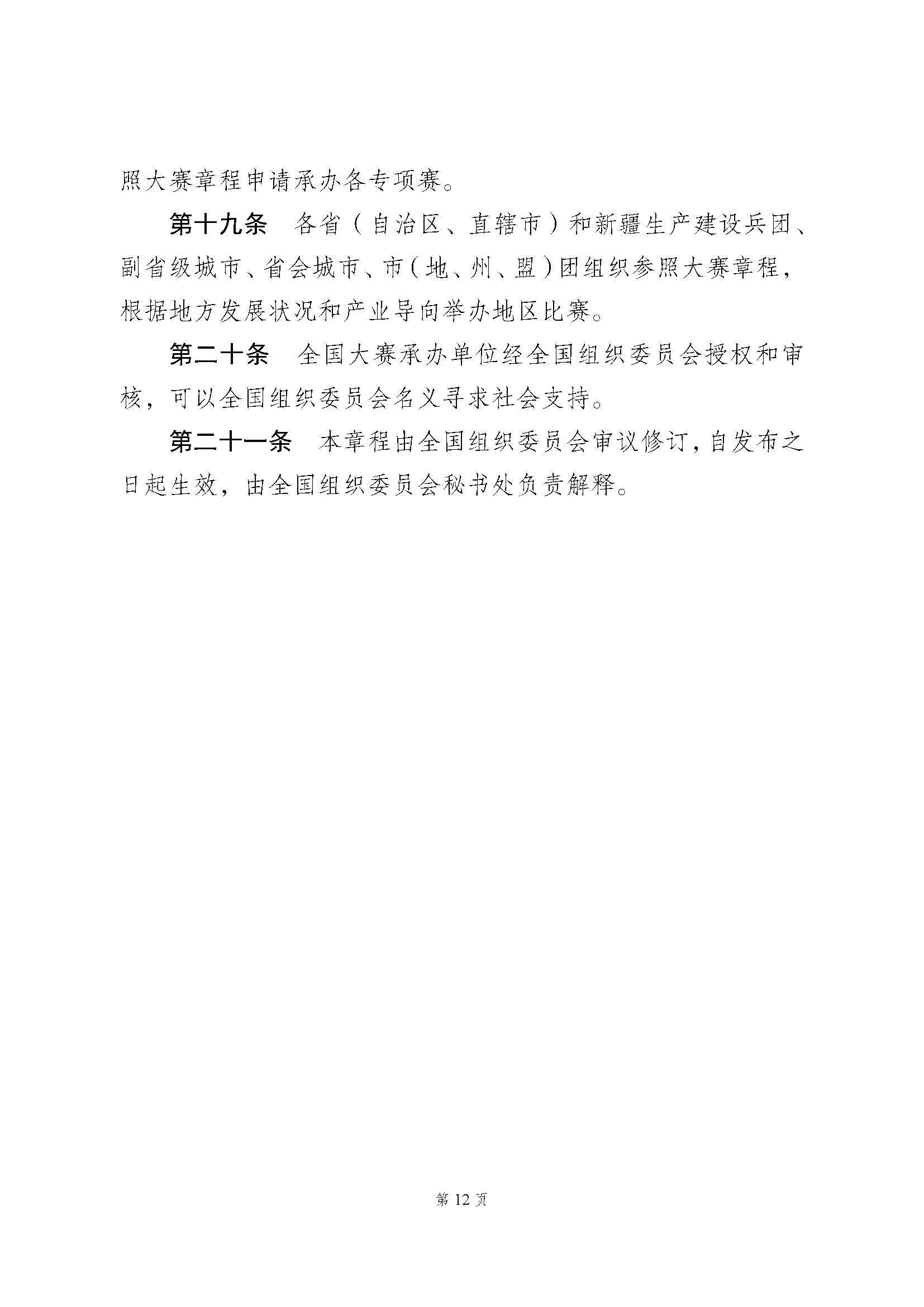 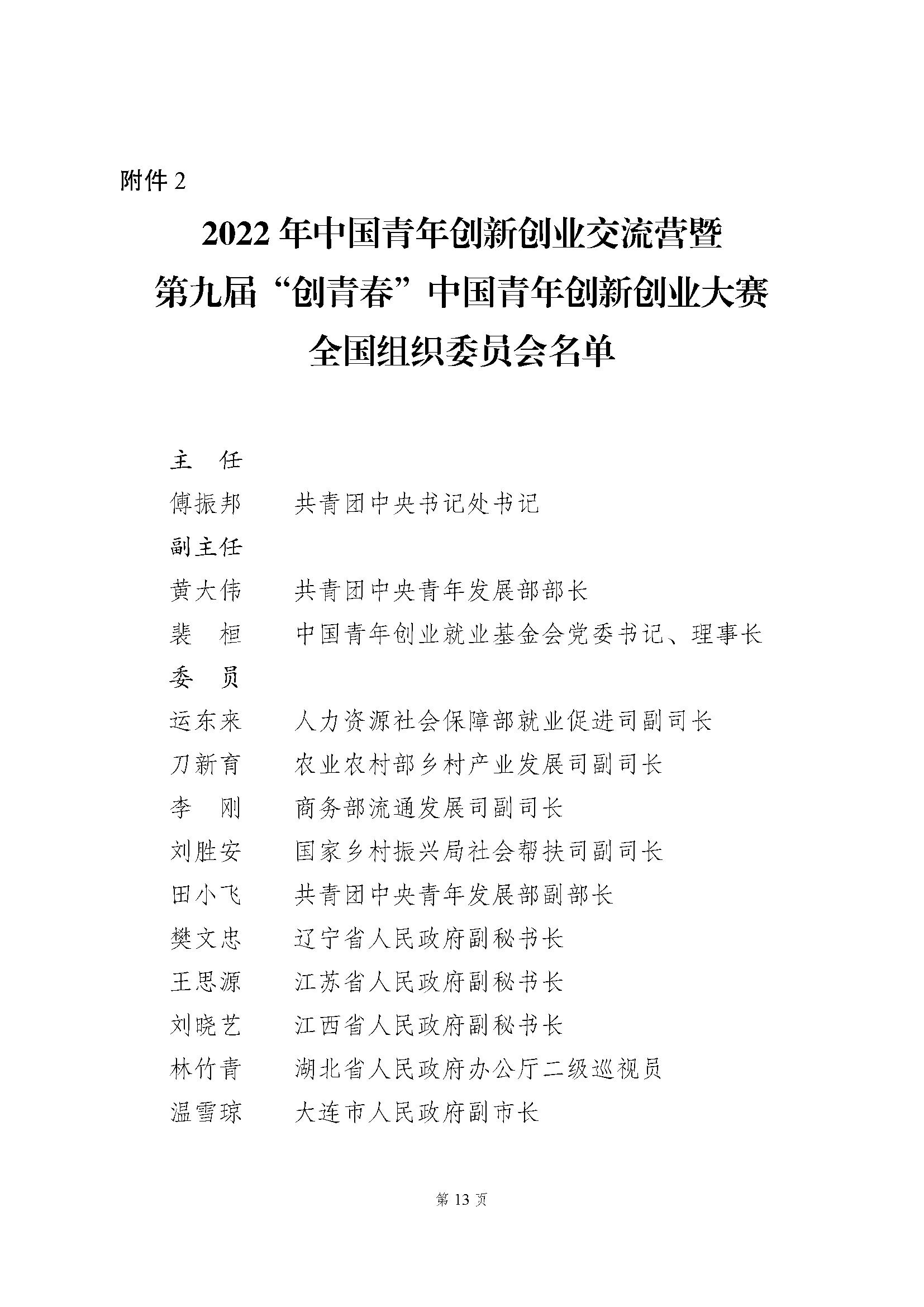 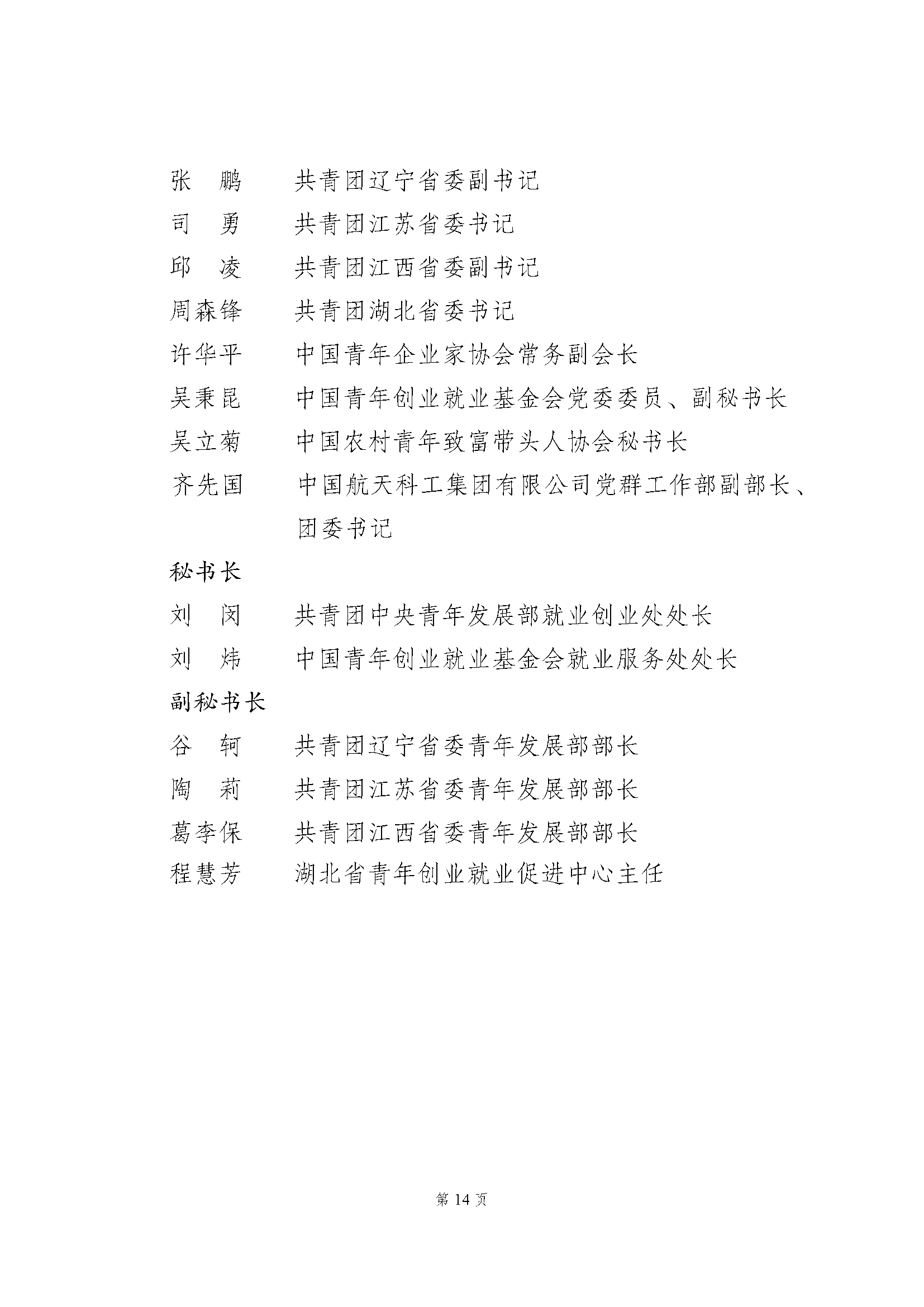 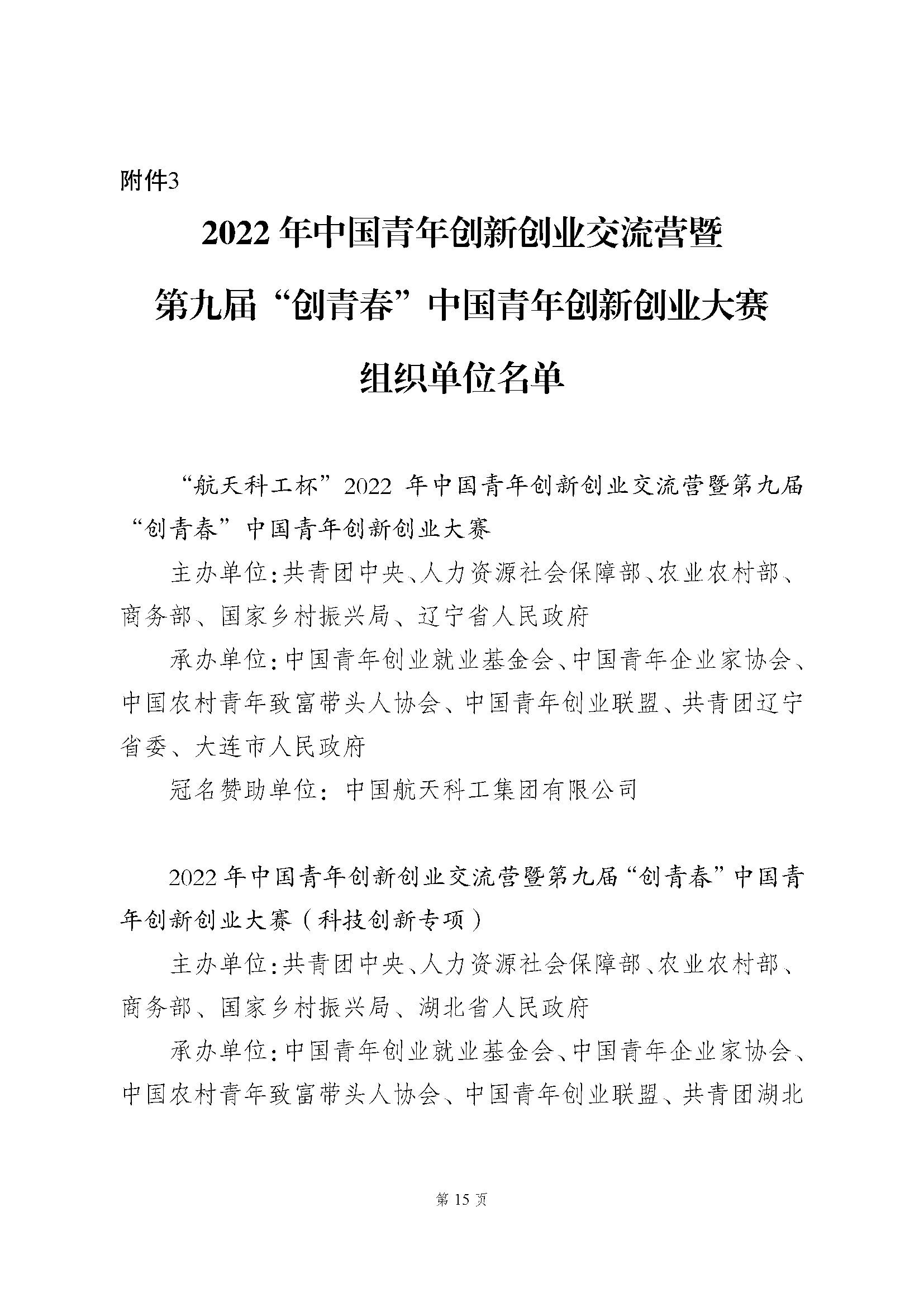 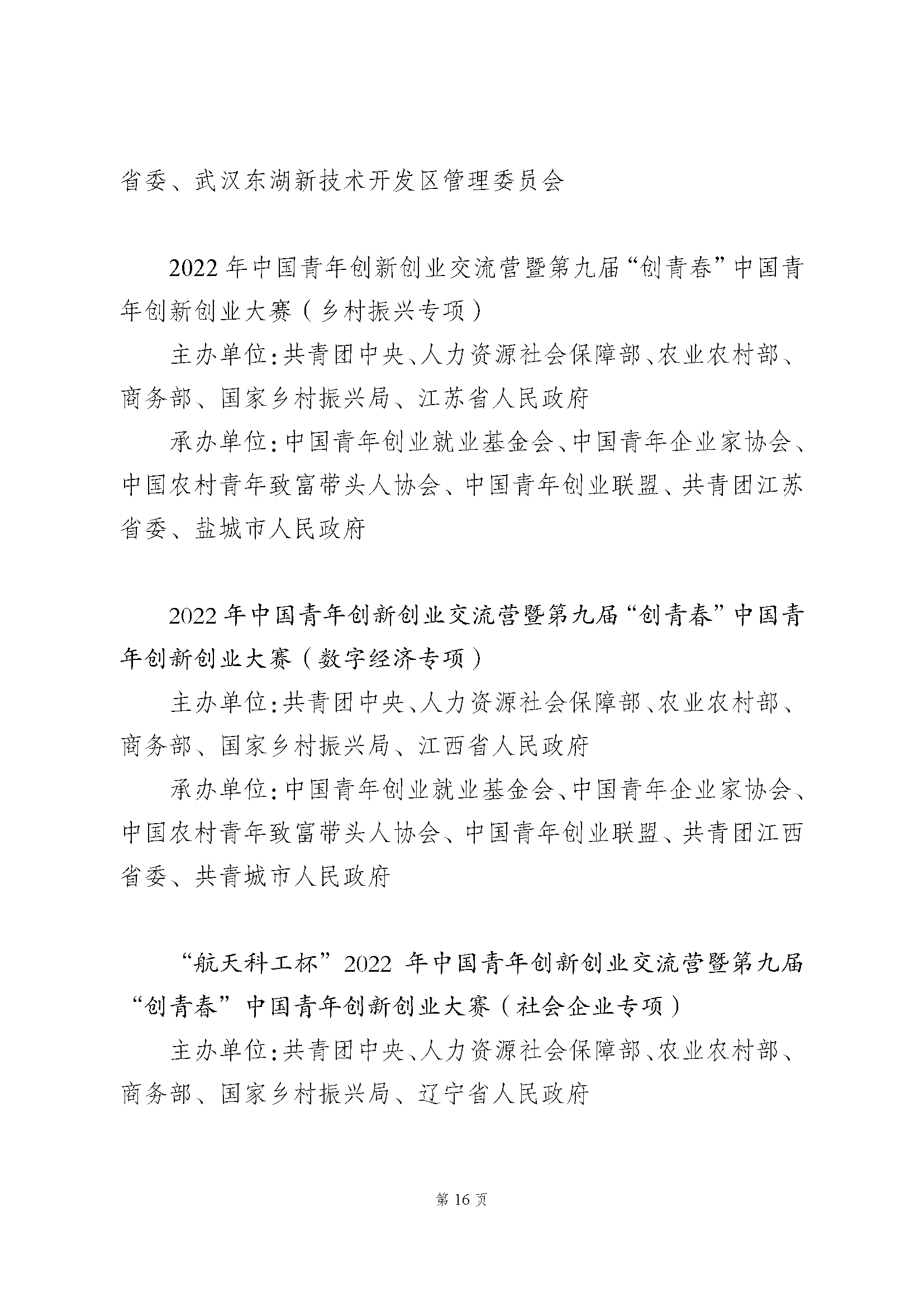 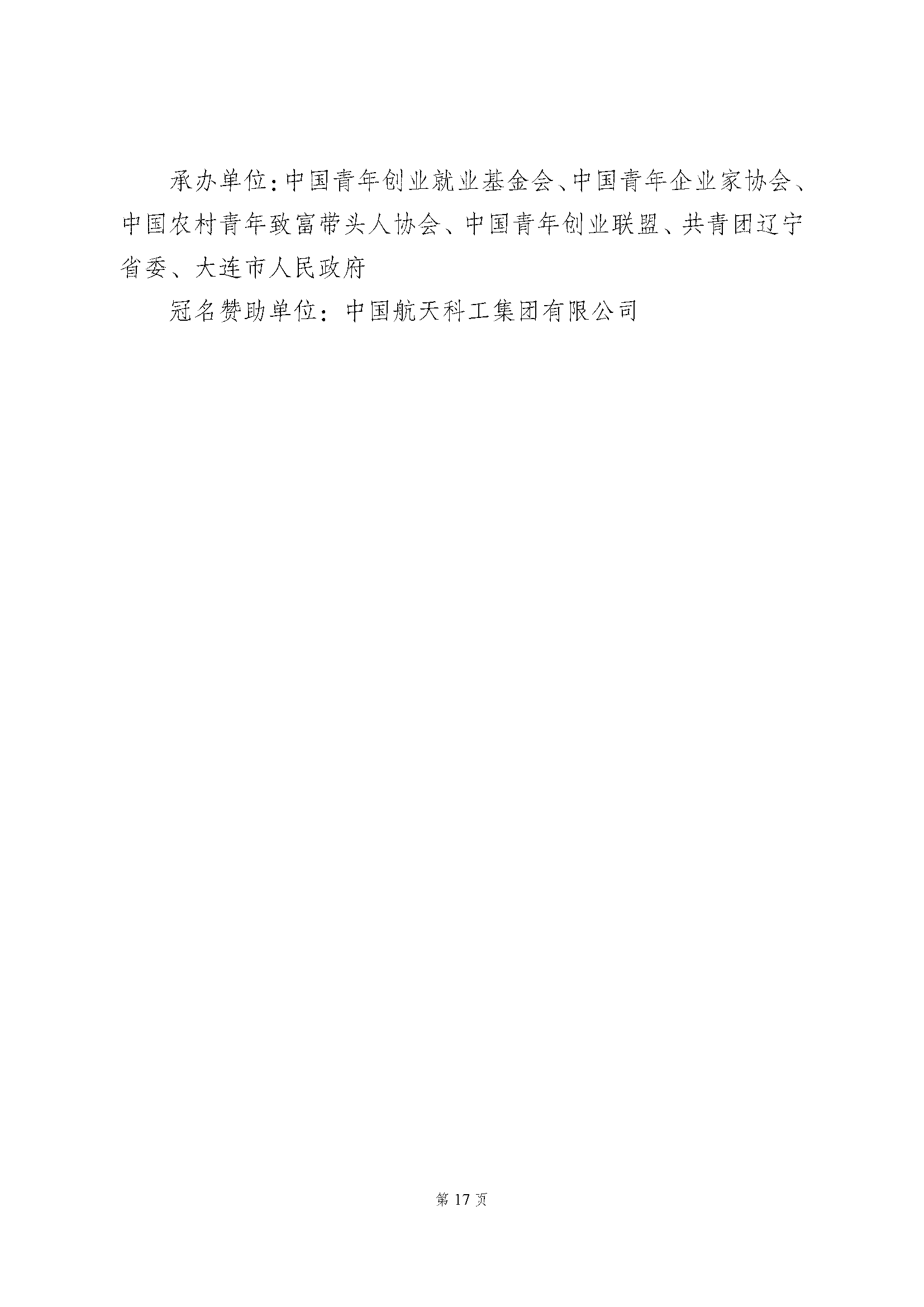 